附件1：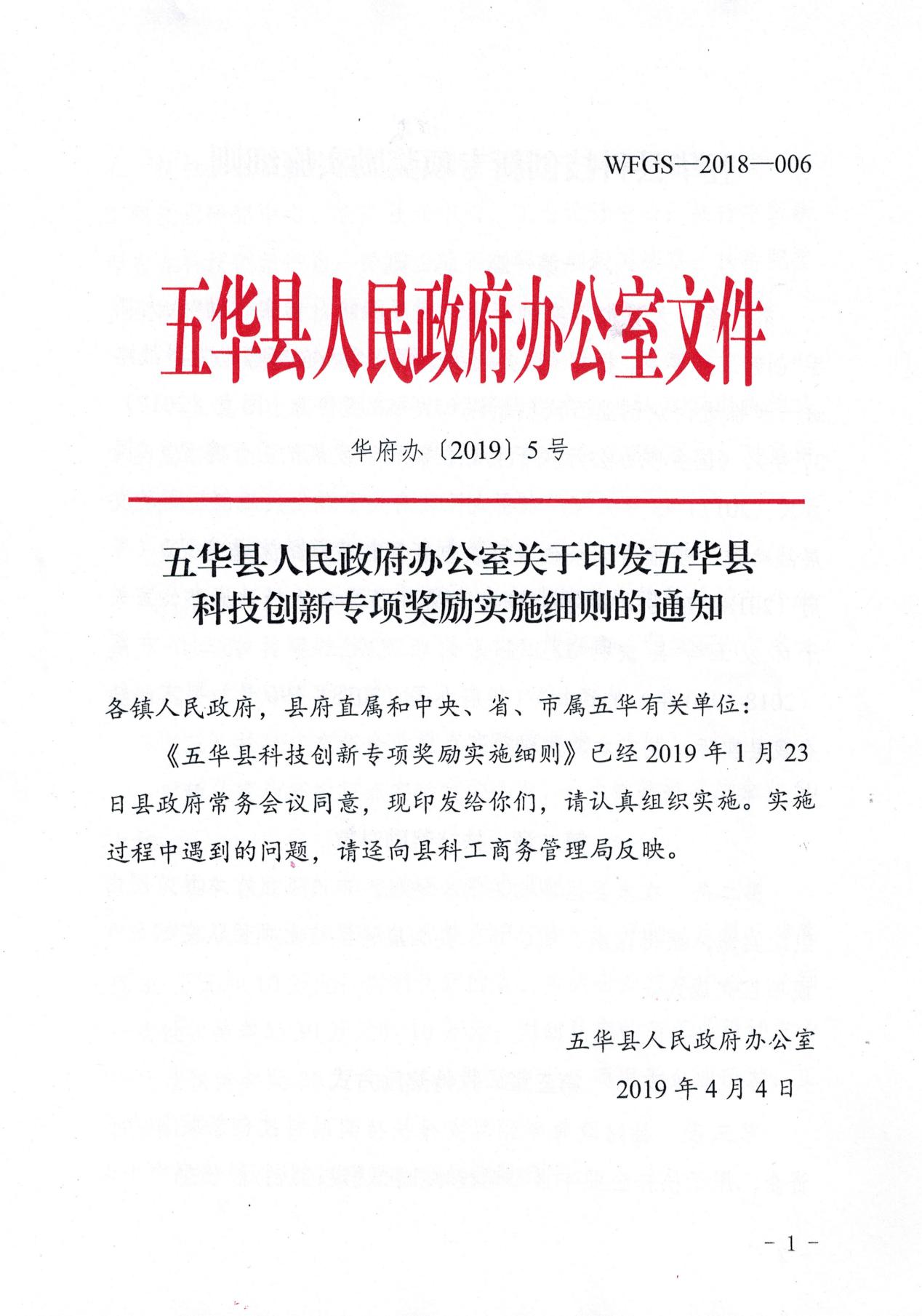 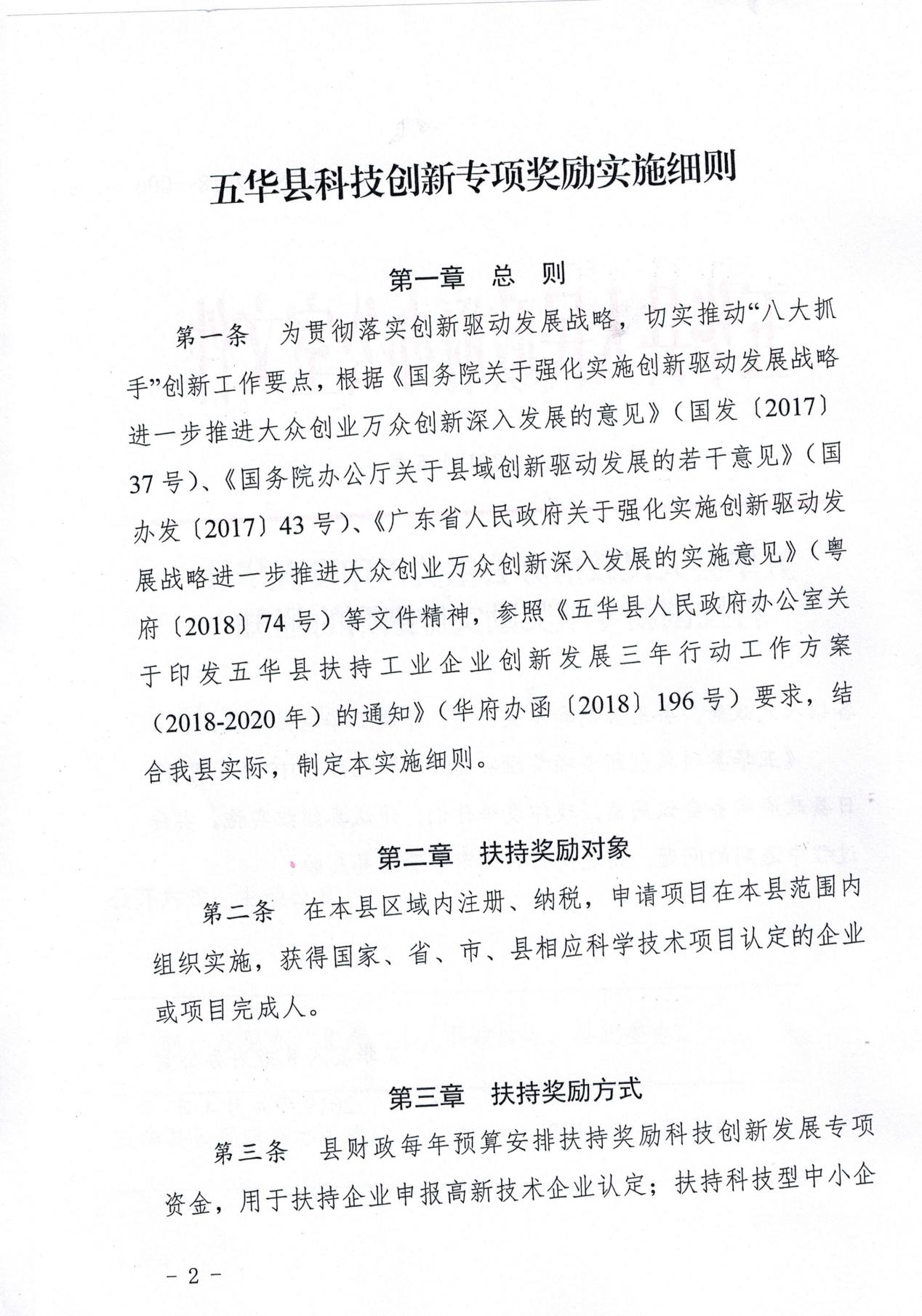 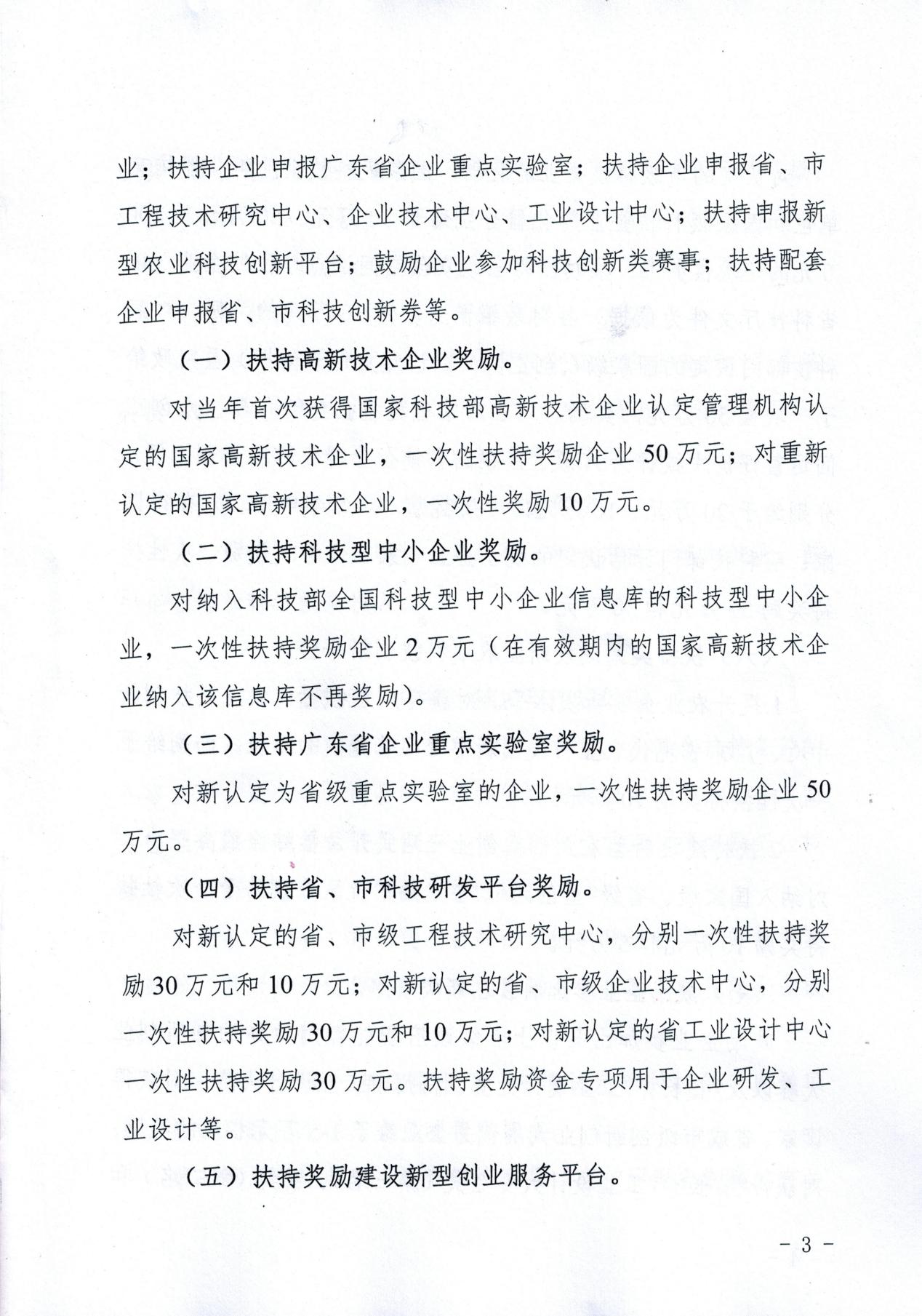 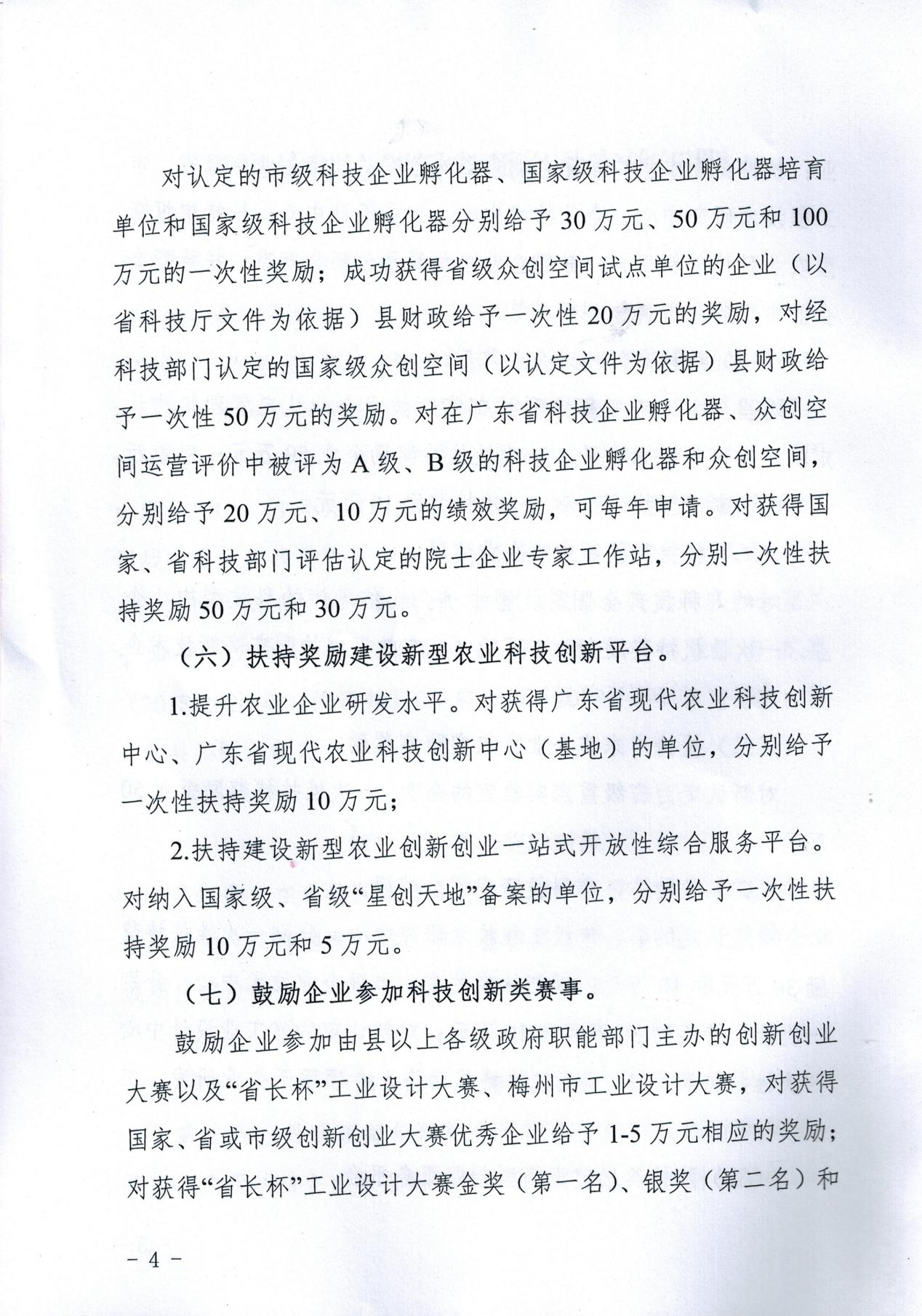 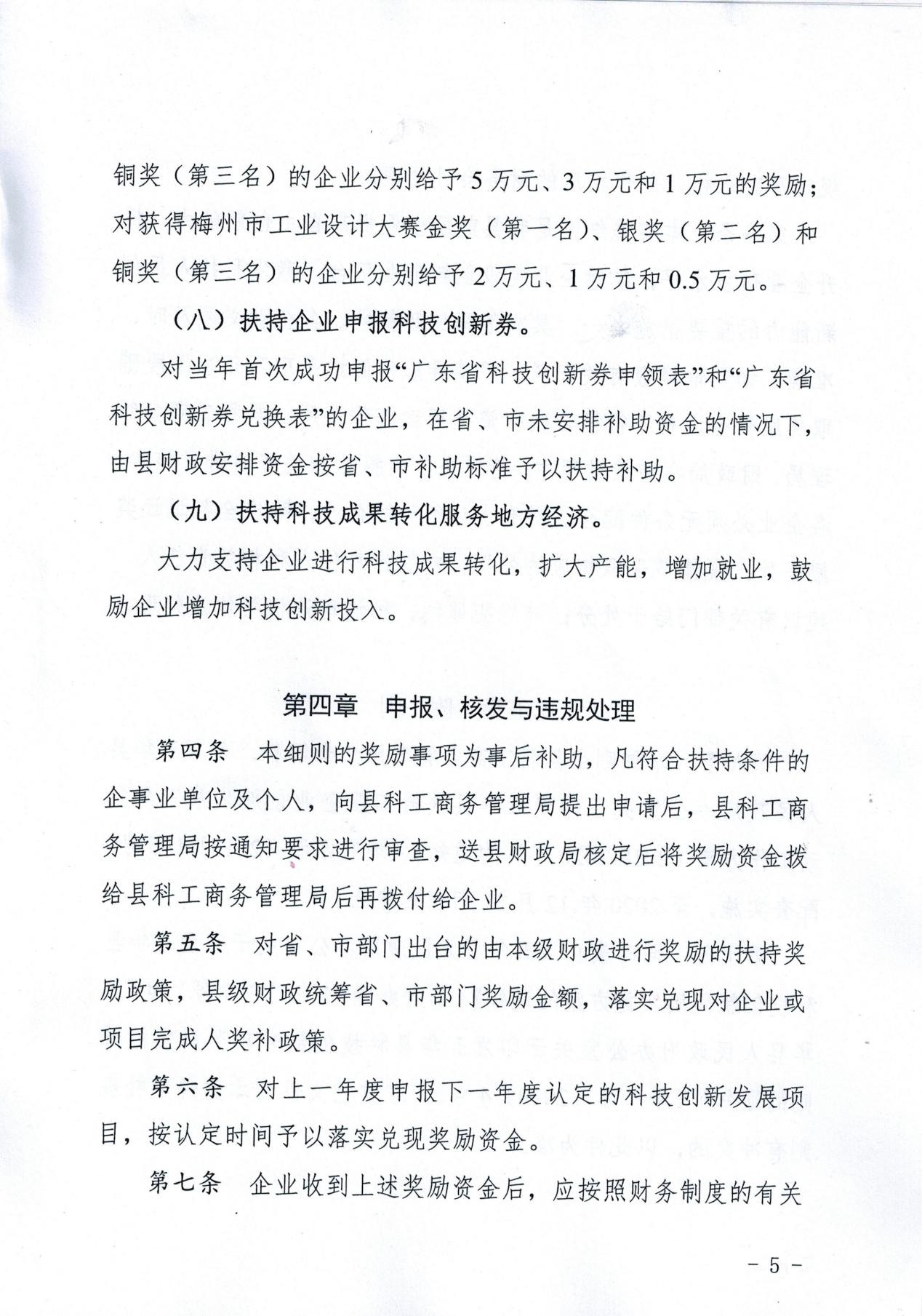 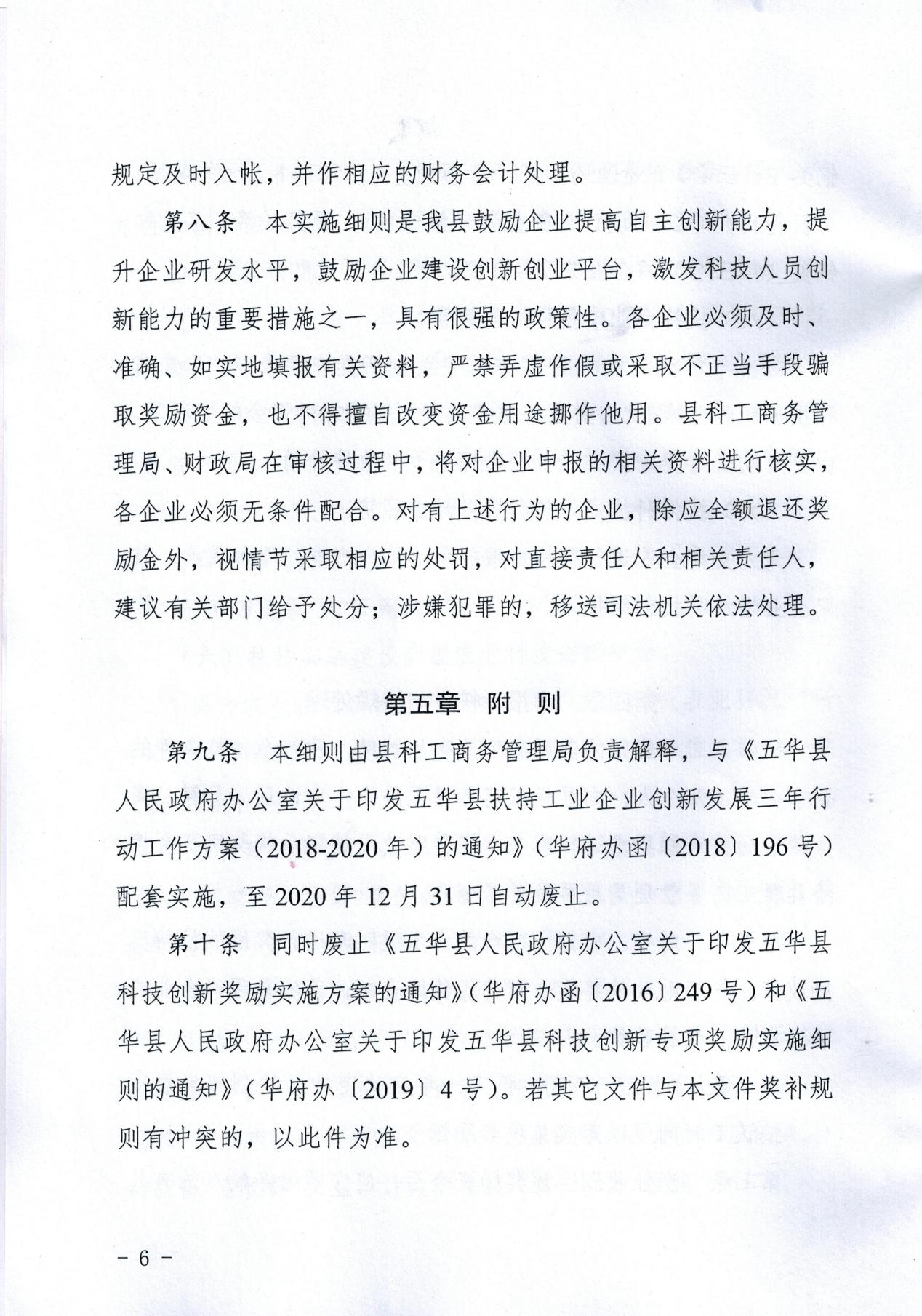 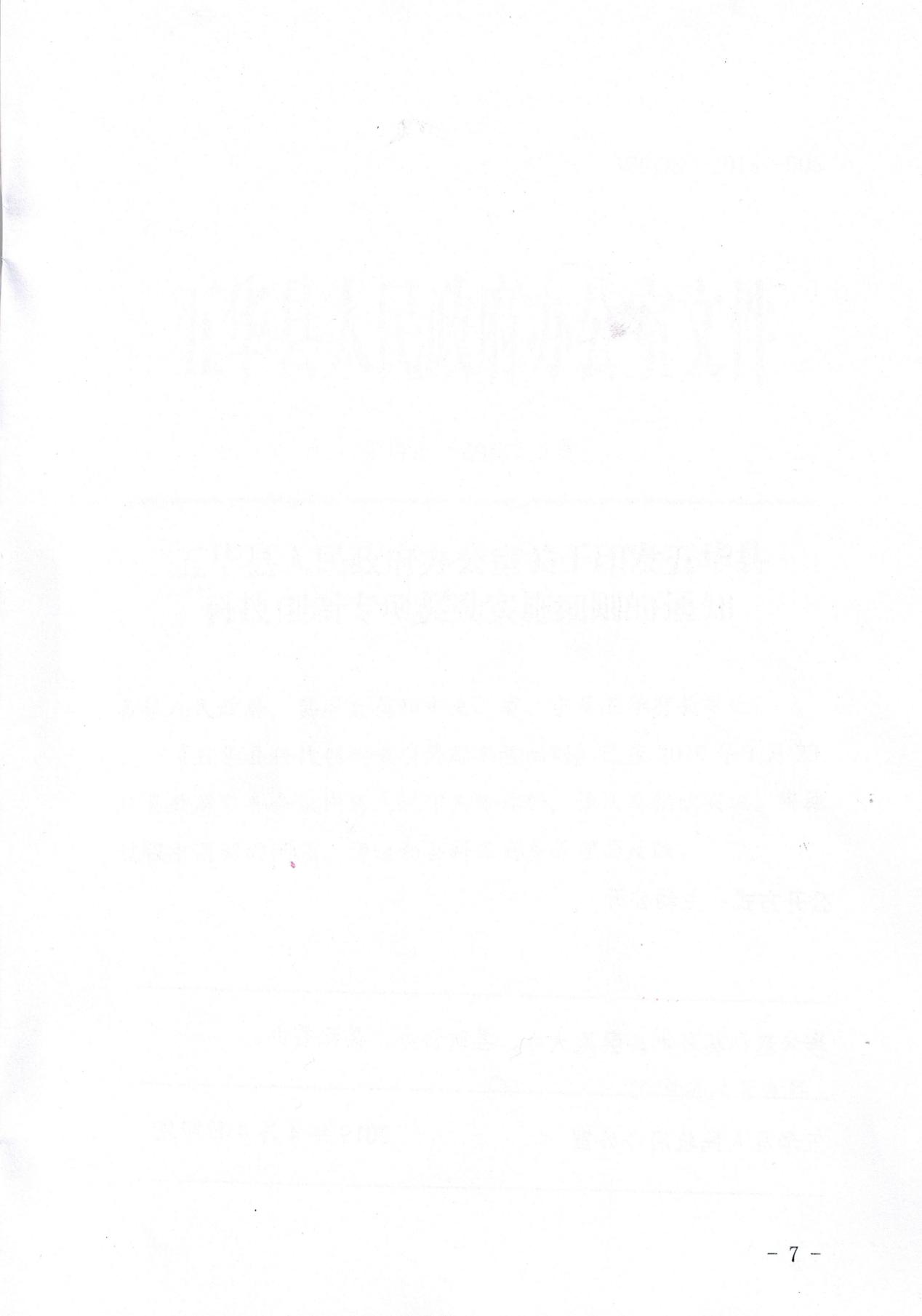 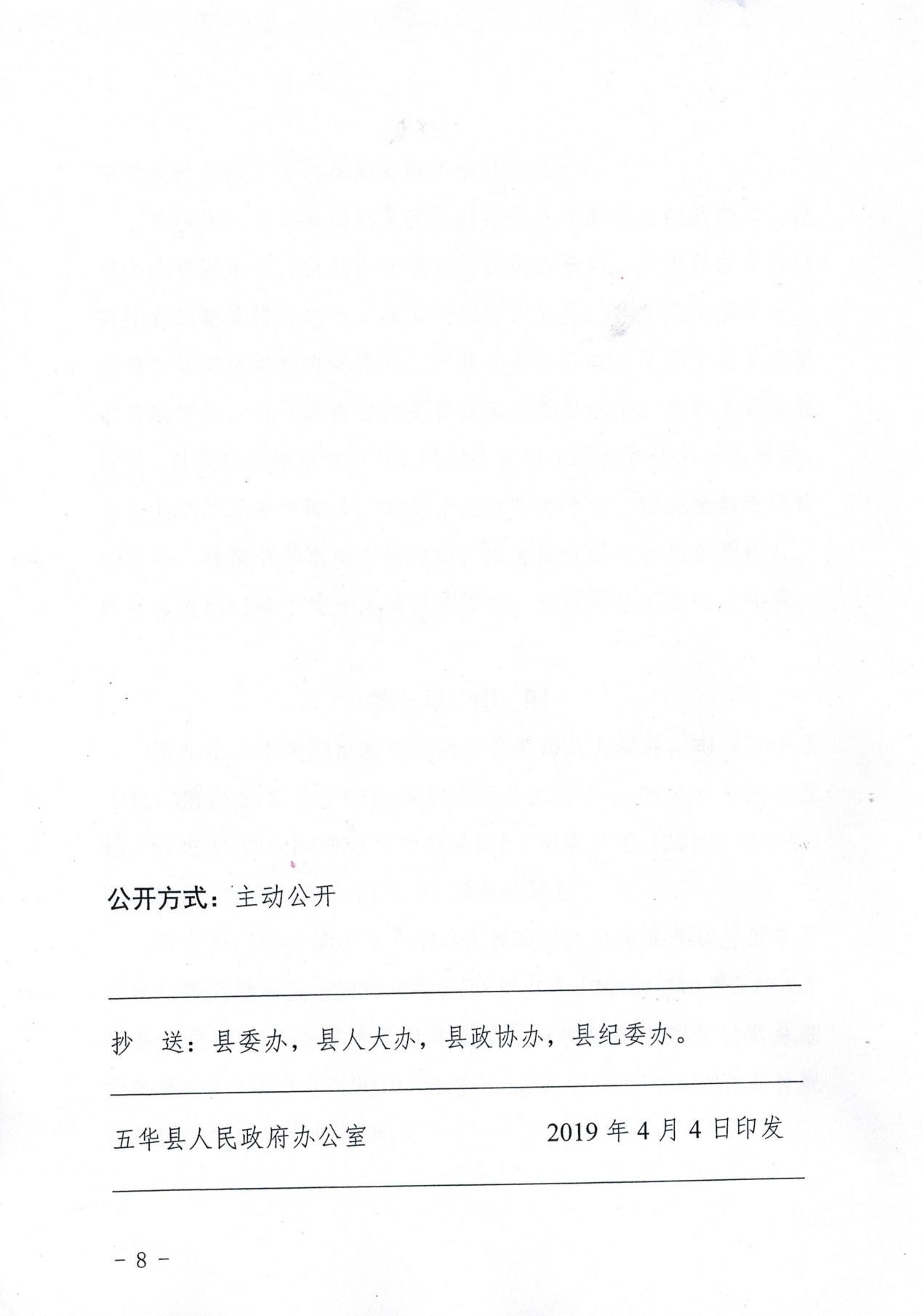 